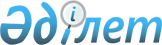 2021-2023 жылдарға арналған Бородулиха ауданы Таврия ауылдық округінің бюджеті туралыШығыс Қазақстан облысы Бородулиха аудандық мәслихатының 2021 жылғы 19 қаңтардағы № 2-19-VII шешімі. Шығыс Қазақстан облысының Әділет департаментінде 2021 жылғы 26 қаңтарда № 8366 болып тіркелді
      ЗҚАИ-ның ескертпесі.
      Құжаттың мәтінінде түпнұсқаның пунктуациясы мен орфографиясы сақталған.
      Қазақстан Республикасының 2008 жылғы 4 желтоқсандағы Бюджет кодексінің 9-1-бабының 2-тармағына, 75-бабының 2-тармағына, Қазақстан Республикасының 2001 жылғы 23 қаңтардағы "Қазақстан Республикасындағы жергілікті мемлекеттік басқару және өзін-өзі басқару туралы" Заңының 6-бабы 1-тармағының 1) тармақшасына, Бородулиха аудандық мәслихатының 2020 жылғы 25 желтоқсандағы № 56-5-VI "2021-2023 жылдарға арналған аудандық бюджет туралы" (Нормативтік құқықтық актілерді мемлекеттік тіркеу тізілімінде 8256 нөмірімен тіркелген) шешіміне сәйкес, Бородулиха аудандық мәслихаты ШЕШІМ ҚАБЫЛДАДЫ:
      1. 2021-2023 жылдарға арналған Таврия ауылдық округінің бюджеті 1, 2, 3-қосымшаларға сәйкес, соның ішінде 2021 жылға мынадай көлемдерде бекітілсін:
      1) кірістер – 24852 мың теңге, соның ішінде:
      салықтық түсімдер – 1080 мың теңге; 
      салықтық емес түсімдер – 0 теңге;
      негізгі капиталды сатудан түсетін түсімдер – 0 теңге;
      трансферттер түсімі – 23772 мың теңге;
      2) шығындар – 24852 мың теңге;
      3) таза бюджеттік кредиттеу – 0 теңге:
      4) қаржы активтерімен операциялар бойынша сальдо – 0 теңге;
      5) бюджет тапшылығы (профициті) – 0 теңге;
      6) бюджет тапшылығын қаржыландыру (профицитін пайдалану) – 0 теңге.
      Ескерту. 1 тармақ жаңа редакцияда - Шығыс Қазақстан облысы Бородулиха аудандық мәслихатының 10.12.2021 № 11-19-VII шешімімен (01.01.2021 бастап қолданысқа енгізіледі).


      2. 2021 жылға арналған Таврия ауылдық округ бюджетіне аудандық бюджеттен берілетін бюджеттік субвенцияның көлемі 18104 мың теңге сомасында ескерілсін.
      2-1. Таврия ауылдық округінің 2021 жылға арналған бюджетінде аудандық бюджеттен 5668 мың теңге сомасында ағымдағы нысаналы трансферттер көзделсін.
      Ескерту. Шешім 2-1 тармақпен толықтырылды - Шығыс Қазақстан облысы Бородулиха аудандық мәслихатының 10.12.2021 № 11-19-VII шешімімен (01.01.2021 бастап қолданысқа енгізіледі).  


      3. Бородулиха аудандық мәслихатының келесі шешімдерінің күші жойылды деп танылсын:
      1) Бородулиха аудандық мәслихатының 2020 жылғы 16 қаңтардағы № 46-19-VI "2020-2022 жылдарға арналған Бородулиха ауданы Таврия ауылдық округінің бюджеті туралы" (Нормативтік құқықтық актілерді мемлекеттік тіркеу тізілімінде 2020 жылғы 20 қаңтарда 6607 нөмірімен тіркелген, Қазақстан Республикасы нормативтік құқықтық актілерінің электрондық түрдегі Эталондық бақылау банкінде 2020 жылғы 23 қаңтарда жарияланған) шешімі;
      2) Бородулиха аудандық мәслихатының 2020 жылғы 25 желтоқсандағы № 56-22-VI "Бородулиха аудандық мәслихатының 2020 жылғы 16 қаңтардағы № 46-2-VI "2020-2022 жылдарға арналған Бородулиха ауданы Таврия ауылдық округінің бюджеті туралы" шешіміне өзгерістер енгізу туралы" (Нормативтік құқықтық актілерді мемлекеттік тіркеу тізілімінде 8153 нөмірімен тіркелген, Қазақстан Республикасы нормативтік құқықтық актілерінің электрондық түрдегі Эталондық бақылау банкінде 2021 жылғы 6 қаңтарда жарияланған) шешімі.
      4. Осы шешім 2021 жылғы 1 қаңтардан бастап қолданысқа енгізіледі. 2021 жылға арналған Таврия ауылдық округінің бюджеті
      Ескерту. 1 қосымша жаңа редакцияда - Шығыс Қазақстан облысы Бородулиха аудандық мәслихатының 10.12.2021 № 11-19-VII шешімімен (01.01.2021 бастап қолданысқа енгізіледі). 2022 жылға арналған Таврия ауылдық округінің бюджеті 2023 жылға арналған Таврия ауылдық округінің бюджеті
					© 2012. Қазақстан Республикасы Әділет министрлігінің «Қазақстан Республикасының Заңнама және құқықтық ақпарат институты» ШЖҚ РМК
				
      Сессия төрағасы 

А. Аубакиров

      Аудандық мәслихат хатшысы 

У. Майжанов
Бородулиха 
аудандық мәслихатының 
2021 жылғы 19 қаңтардағы 
№ 2-19-VII шешіміне 
1-қосымша
Санаты
Санаты
Санаты
Санаты
Санаты
Санаты
Сома (мың теңге)
Сыныбы
Сыныбы
Сыныбы
Сыныбы
Сома (мың теңге)
Ішкі сыныбы
Ішкі сыныбы
Сома (мың теңге)
Кiрiстер атауы
Сома (мың теңге)
I.КІРІСТЕР
24852
1
1
Салықтық түсімдер
1080
 04
 04
Мүлiкке салынатын салықтар 
1080
1
Меншікке салынатын салықтар 
11
3
Жер салығы
73
4
Көлiк құралдарына салынатын салық
996
2
2
Салықтық емес түсiмдер
0
3
3
Негізгі капиталды сатудан түсетін түсімдер
0
4 
4 
Трансферттер түсімі 
23772
02
02
Мемлекеттiк басқарудың жоғары тұрған органдарынан түсетiнтрансферттер
23772
3
Аудандардың (облыстық маңызы бар қаланың) бюджетінен трансферттер
23772
Функционалдық топ
Функционалдық топ
Функционалдық топ
Функционалдық топ
Функционалдық топ
Функционалдық топ
Сома (мың теңге)
Кіші функция
Кіші функция
Кіші функция
Кіші функция
Кіші функция
Сома (мың теңге)
Бюджеттікбағдарламалардыңәкімшісі
Бюджеттікбағдарламалардыңәкімшісі
Бюджеттікбағдарламалардыңәкімшісі
Сома (мың теңге)
Бағдарлама
Бағдарлама
Сома (мың теңге)
Атауы
Сома (мың теңге)
II. ШЫҒЫНДАР
24852
01
Жалпы сипаттағы мемлекеттiк қызметтер
17590
1
1
Мемлекеттi басқарудың жалпы функцияларын орындайтын өкiлдi, атқарушы және басқа органдар
17160
124
Аудандық маңызы бар қала, ауыл, кент, ауылдық округ әкімінің аппараты
17160
001
Аудандық маңызы бар қала, ауыл, кент, ауылдық округ әкімінің қызметін қамтамасыз ету жөніндегі қызметтер
17160
06
Әлеуметтiк көмек және әлеуметтiк қамсыздандыру
550
9
9
Әлеуметтiк көмек және әлеуметтiк қамтамасыз ету салаларындағы өзге де қызметтер 
550
124
Аудандық маңызы бар қала, ауыл, кент, ауылдық округ әкімінің аппараты
550
026
Жергілікті деңгейде халықты жұмыспен қамтуды қамтамасыз ету
550
 07
Тұрғынүй-коммуналдық шаруашылық
1218
3
3
Елді-мекендердікөркейту
1218
124
Аудандық маңызы бар қала, ауыл, кент, ауылдық округ әкімінің аппараты
1218
008
Елді мекендердегі көшелерді жарықтандыру 
1008
009
Елді мекендердің санитариясын қамтамасыз ету
210
12
Көлiк және коммуникация
5924
1
1
Автомобиль көлiгi
5924
124
Аудандық маңызы бар қала, ауыл, кент, ауылдық округ әкімінің аппараты
5924
13
Аудандық маңызы бар қалаларда, ауылдарда, кенттерде, ауылдық округтерде автомобиль жолдарының жұмыс істеуін қамтамасыз ету
5924
ІІІ.Таза бюджеттік кредиттеу
0
IV. Қаржы активтерімен операциялар бойынша сальдо
0
Қаржы активтерін сатыпалу
0
Мемлекеттiң қаржы активтерiн сатудан түсетiн түсiмдер
0
V. Бюджет тапшылығы (профицит)
0
VI. Бюджет тап шылығын қаржыландыру (профициттi пайдалану)
0Бородулиха 
аудандық мәслихатының 
2021 жылғы 19 қаңтардағы 
№ 2-19-VII шешіміне 
2-қосымша
Санаты
Санаты
Санаты
Санаты
Санаты
Санаты
Санаты
Санаты
Сома (мың теңге)
Сыныбы
Сыныбы
Сыныбы
Сыныбы
Сыныбы
Сыныбы
Сома (мың теңге)
Ішкі сыныбы
Ішкі сыныбы
Ішкі сыныбы
Сома (мың теңге)
Кiрiстер атауы
Кiрiстер атауы
Сома (мың теңге)
I.КІРІСТЕР
I.КІРІСТЕР
19629
1
1
Салықтық түсiмдер
Салықтық түсiмдер
1132
04
04
04
Меншікке салынатын салықтар
Меншікке салынатын салықтар
1132
1
Мүлiкке салынатын салықтар
Мүлiкке салынатын салықтар
11
3
Жер салығы
Жер салығы
76
4
Көлiк құралдарына салынатын салық
Көлiк құралдарына салынатын салық
1045
2
2
Салықтық емес түсiмдер
Салықтық емес түсiмдер
0
3
3
Негізгі капиталды сатудан түсетін түсімдер
Негізгі капиталды сатудан түсетін түсімдер
0
 4
 4
Трансферттер түсімі 
Трансферттер түсімі 
18497
02
02
02
Мемлекеттiк басқарудың жоғары тұрған органдарынан түсетiн трансферттер
Мемлекеттiк басқарудың жоғары тұрған органдарынан түсетiн трансферттер
18497
3
Аудандардың (облыстық маңызы бар қаланың) бюджетінен трансферттер
Аудандардың (облыстық маңызы бар қаланың) бюджетінен трансферттер
18497
Функционалдық топ
Функционалдық топ
Функционалдық топ
Функционалдық топ
Функционалдық топ
Функционалдық топ
Функционалдық топ
Функционалдық топ
Сома (мың теңге)
Кіші функция
Кіші функция
Кіші функция
Кіші функция
Кіші функция
Кіші функция
Кіші функция
Сома (мың теңге)
Бюджеттік бағдарламалардың әкімшісі
Бюджеттік бағдарламалардың әкімшісі
Бюджеттік бағдарламалардың әкімшісі
Бюджеттік бағдарламалардың әкімшісі
Бюджеттік бағдарламалардың әкімшісі
Сома (мың теңге)
Бағдарлама
Бағдарлама
Бағдарлама
Бағдарлама
Сома (мың теңге)
Атауы
Сома (мың теңге)
II. ШЫҒЫНДАР
19629
01
Жалпы сипаттағы мемлекеттiк қызметтер
14145
1
1
Мемлекеттi басқарудың жалпы функцияларын орындайтын өкiлдi, атқарушы және басқа органдар
14145
124
Аудандық маңызы бар қала, ауыл, кент, ауылдық округ әкімінің аппараты
14145
001
001
001
Аудандық маңызы бар қала, ауыл, кент, ауылдық округ әкімінің қызметін қамтамасыз ету жөніндегі қызметтер
14145
06
Әлеуметтiк көмек және әлеуметтiк қамсыздандыру
552
9
9
Әлеуметтiк көмек және әлеуметтiк қамтамасыз ету салаларындағы өзге де қызметтер 
552
124
Аудандық маңызы бар қала, ауыл, кент, ауылдық округ әкімінің аппараты
552
026
026
026
Жергілікті деңгейде халықты жұмыспен қамтуды қамтамасыз ету
552
 07
Тұрғын үй-коммуналдық шаруашылық
1184
3
3
Елді-мекендерді көркейту
1184
124
Аудандық маңызы бар қала, ауыл, кент, ауылдық округ әкімінің аппараты
1184
008
008
008
Елді мекендердегі көшелерді жарықтандыру 
964
009
009
009
Елді мекендердің санитариясын қамтамасыз ету
220
12
Көлiк және коммуникация
3748
1
1
Автомобиль көлiгi
3748
124
Аудандық маңызы бар қала, ауыл, кент, ауылдық округ әкімінің аппараты
3748
013
013
013
Аудандық маңызы бар қалаларда, ауылдарда, кенттерде, ауылдық округтерде автомобиль жолдарының жұмыс істеуін қамтамасыз ету
3748
ІІІ.Таза бюджеттік кредиттеу
0
IV.Қаржы активтерімен жасалатын операциялар бойынша сальдо
0
Қаржы активтерін сатып алу
0
Мемлекеттiң қаржы активтерiн сатудан түсетiн түсiмдер
0
V. Бюджет тапшылығы (профициті)
0
VI. Бюджет тапшылығын қаржыландыру (профицитін пайдалану)
0Бородулиха 
аудандық мәслихатының 
2021 жылғы 19 қаңтардағы 
№ 2-19-VII шешіміне 
3-қосымша
Санаты
Санаты
Санаты
Санаты
Санаты
Санаты
Санаты
Санаты
Сома (мың теңге)
Сыныбы
Сыныбы
Сыныбы
Сыныбы
Сыныбы
Сыныбы
Сома (мың теңге)
Ішкі сыныбы
Ішкі сыныбы
Ішкі сыныбы
Сома (мың теңге)
Кiрiстер атауы
Кiрiстер атауы
Сома (мың теңге)
I.КІРІСТЕР
I.КІРІСТЕР
20049
1
1
Салықтық түсiмдер
Салықтық түсiмдер
1182
04
04
04
Меншікке салынатын салықтар
Меншікке салынатын салықтар
1182
1
Мүлiкке салынатын салықтар
Мүлiкке салынатын салықтар
11
3
Жер салығы
Жер салығы
79
4
Көлiк құралдарына салынатын салық
Көлiк құралдарына салынатын салық
1092
2
2
Салықтық емес түсiмдер
Салықтық емес түсiмдер
0
3
3
Негізгі капиталды сатудан түсетін түсімдер
Негізгі капиталды сатудан түсетін түсімдер
0
 4
 4
Трансферттер түсімі 
Трансферттер түсімі 
18867
02
02
02
Мемлекеттiк басқарудың жоғары тұрған органдарынан түсетiн трансферттер
Мемлекеттiк басқарудың жоғары тұрған органдарынан түсетiн трансферттер
18867
3
Аудандардың (облыстық маңызы бар қаланың) бюджетінен трансферттер
Аудандардың (облыстық маңызы бар қаланың) бюджетінен трансферттер
18867
Функционалдық топ
Функционалдық топ
Функционалдық топ
Функционалдық топ
Функционалдық топ
Функционалдық топ
Функционалдық топ
Функционалдық топ
Сома (мың теңге)
Кіші функция
Кіші функция
Кіші функция
Кіші функция
Кіші функция
Кіші функция
Кіші функция
Сома (мың теңге)
Бюджеттік бағдарламалардың әкімшісі
Бюджеттік бағдарламалардың әкімшісі
Бюджеттік бағдарламалардың әкімшісі
Бюджеттік бағдарламалардың әкімшісі
Бюджеттік бағдарламалардың әкімшісі
Сома (мың теңге)
Бағдарлама
Бағдарлама
Бағдарлама
Бағдарлама
Сома (мың теңге)
Атауы
Сома (мың теңге)
II. ШЫҒЫНДАР
20049
01
Жалпы сипаттағы мемлекеттiк қызметтер
14315
1
1
Мемлекеттi басқарудың жалпы функцияларын орындайтын өкiлдi, атқарушы және басқа органдар
14315
124
Аудандық маңызы бар қала, ауыл, кент, ауылдық округ әкімінің аппараты
14315
001
001
001
Аудандық маңызы бар қала, ауыл, кент, ауылдық округ әкімінің қызметін қамтамасыз ету жөніндегі қызметтер
14315
06
Әлеуметтiк көмек және әлеуметтiк қамсыздандыру
554
9
9
Әлеуметтiк көмек және әлеуметтiк қамтамасыз ету салаларындағы өзге де қызметтер 
554
124
Аудандық маңызы бар қала, ауыл, кент, ауылдық округ әкімінің аппараты
554
026
026
026
Жергілікті деңгейде халықты жұмыспен қамтуды қамтамасыз ету
554
 07
Тұрғын үй-коммуналдық шаруашылық
1244
3
3
Елді-мекендерді көркейту
1244
124
Аудандық маңызы бар қала, ауыл, кент, ауылдық округ әкімінің аппараты
1244
008
008
008
Елді мекендердегі көшелерді жарықтандыру 
1012
009
009
009
Елді мекендердің санитариясын қамтамасыз ету
232
12
Көлiк және коммуникация
3936
1
1
Автомобиль көлiгi
3936
124
Аудандық маңызы бар қала, ауыл, кент, ауылдық округ әкімінің аппараты
3936
013
013
013
Аудандық маңызы бар қалаларда, ауылдарда, кенттерде, ауылдық округтерде автомобиль жолдарының жұмыс істеуін қамтамасыз ету
3936
ІІІ.Таза бюджеттік кредиттеу
0
IV.Қаржы активтерімен жасалатын операциялар бойынша сальдо
0
Қаржы активтерін сатып алу
0
Мемлекеттiң қаржы активтерiн сатудан түсетiн түсiмдер
0
V. Бюджет тапшылығы (профициті)
0
VI. Бюджет тапшылығын қаржыландыру (профицитін пайдалану)
0